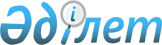 О внесении изменений и дополнений в решение районного маслихата от 29 декабря 2018 года № 372-VІ "Об утверждении районного бюджета на 2019-2021 годы"Решение Курмангазинского районного маслихата Атырауской области от 5 апреля 2019 года № 399-VI. Зарегистрировано Департаментом юстиции Атырауской области 10 апреля 2019 года № 4376
      В соответствии со статьей 109 Бюджетного кодекса Республики Казахстан от 4 декабря 2008 года, подпунктом 1) пункта 1 статьи 6 Закона Республики Казахстан от 23 января 2001 года "О местном государственном управлении и самоуправлении в Республике Казахстан" и с предложением районного акимата районный маслихат РЕШИЛ:
      1. Внести в решение районного маслихата от 29 декабря 2018 года № 372-VІ "Об утверждении районного бюджета на 2019-2021 годы" (зарегистрировано в реестре государственной регистрации нормативных правовых актов за № 4322, опубликовано 15 января 2019 года в эталонном контрольном банке нормативных правовых актов Республики Казахстан) следующие изменения и дополнения: 
      в подпункте 1) пункта 1:
      цифры "11 024 833" заменить цифрами "14 055 062";
      цифры "13 385" заменить цифрами "13 386";
      цифры "8 596 863" заменить цифрами "11 627 091";
      в подпункте 2) пункта 1: 
      цифры "11 024 833" заменить цифрами "14 201 112";
      в подпункте 5) пункта 1:
      цифры "-11 166" заменить цифрами "-157 216";
      в подпункте 6) пункта 1:
      цифры "11 166" заменить цифрами "157 216";
      цифру "0" заменить цифрами "146 050";
      в пункте 3:
      цифры "4 745 854" заменить цифрами "4 745 853";
      в пункте 7:
      цифры "27 727" заменить цифрами "102 614";
      дополнить строками следующего содержания:
      "70 000 тысяч тенге на капитальные расходы государственного органа;
      61 399 тысяч тенге на капитальные расходы подведомственных государственных учреждений и организаций;
      12 620 тысяч тенге на текущие расходы на содержание сельских округов;
      55 705 тысяч тенге на проведение работ по подготовке к зимнему периоду".
      в пункте 10:
      цифры "94 706" заменить цифрами "188 913";
      цифры "181 851" заменить цифрами "101 851";
      цифры "24 037" заменить цифрами "310 722";
      цифры "11 102" заменить цифрами "115 958";
      цифры "100 000" заменить цифрами "147 777";
      цифры "52 500" заменить цифрами "394 500";
      дополнить строками следующего содержания:
      "38 520 тысяч тенге на оказание социальной помощи отдельным категориям граждан;
      40 000 тысяч тенге на текущее содержание и материально-техническое оснащение учреждений социальной защиты;
      220 637 тысяч тенге на проведение работ по подготовке к зимнему периоду;
      1 000 тысяч тенге на проведение агитационной работы по введению раздельного сбора твердых бытовых отходов;
      49 801 тысяч тенге на мероприятия по обеспечению ветеринарной безопасности".
      в пункте 13:
      цифры "137 433" заменить цифрами "353 912";
      цифры "50 027" заменить цифрами "250 000";
      цифры "1 440" заменить цифрами "81 440";
      цифры "13 788" заменить цифрами "18 384";
      цифры "1 301 138" заменить цифрами "2 652 563";
      дополнить строками следующего содержания:
      "60 000 тысяч тенге на строительство и реконструкцию объектов начального, основного среднего и общего среднего образования".
      дополнить пунктом 18-1 следующего содержания:
      "18-1. Учесть, что на 2019 год специалистам в области здравоохранения, образования, социального обеспечения, культуры, спорта и агропромышленного комплекса прибывшим для работы и проживания в сельские населенные пункты предусмотрено подъемное пособие в сумме, равной семидесятикратному месячному расчетному показателю и бюджетный кредит для приобретения или строительства жилья в сумме, не превышающей одну тысячу пятисоткратного размера месячного расчетного показателя".
      2. Приложения 1, 5, 6 указанного решения изложить в новой редакции согласно приложениям 1, 2, 3 к настоящему решению.
      3. Контроль за исполнением настоящего решения возложить на постоянную комиссию (председатель Р. Султанияев) районного маслихата по вопросам экономики, налоговой и бюджетной политики. 
      4. Настоящее решение вводится в действие с 1 января 2019 года. Районный бюджет на 2019 год
      Тысяч тенге ОбъҰмы финансирования бюджетных программ через аппараты акимов сельских округов на 2019 год Распределение трансфертов органам местного самоуправления в разрезе сельских округов на 2019 год
					© 2012. РГП на ПХВ «Институт законодательства и правовой информации Республики Казахстан» Министерства юстиции Республики Казахстан
				
      Председатель внеочередной ХХХХІ
сессии районного маслихата

У. Есенгазиев

      Секретарь районного маслихата

Б. Жугинисов
Приложение к решению районного маслихата № 399-VІ от 5 апреля 2019 годаПриложение 1 к решению районного маслихата № 372-VІ от 29 декабря 2018 года
Категория
Категория
Категория
Категория
Сумма, тысяч тенге
Класс
Класс
Класс
Сумма, тысяч тенге
Подкласс
Подкласс
Сумма, тысяч тенге
Наименование
Наименование
Сумма, тысяч тенге
І. Доходы
14 055 062
1
Налоговые поступления
2 398 785
01
Подоходный налог
385000
2
Индивидуальный подоходный налог
385000
03
Социальный налог
220000
1
Социальный налог
220000
04
Налоги на собственность 
1763185
1
Налоги на имущество
1745685
3
Земельный налог
3000
4
Налог на транспортные средства
14000
5
Единый земельный налог
500
05
Внутренние налоги на товары, работы и услуги
21100
2
Акцизы
4700
3
Поступления за использование природных и других ресурсов
1400
4
Сборы за ведение предпринимательской и профессиональной деятельности
15000
08
Обязательные платежи, взимающиеся за совершение юридических значимых действий и (или) выдачу документов уполномоченными на то государственными органами или должностными лицами
9500
1
Госпошлина
9500
2
Неналоговые поступления
13386
01
Доходы от государственной собственности
9536
1
Поступления части чистого дохода государственных предприятий
0
3
Дивиденды на государственные пакеты акций, находящиеся в государственной собственности
0
5
Доходы от аренды имущества, находящегося в государственной собственности
9521
7
Вознаграждения по кредитам, выданным из государственного бюджета
15
9
Прочие доходы от государственной собственности
0
02
Поступления от реализации товаров (работ, услуг) государственными учреждениями, финансируемыми из государственного бюджета
0
1
Поступления от реализации товаров (работ, услуг) государственными
учреждениями, финансируемыми из государственного бюджета
0
04
Штрафы, пени, санкции, взыскания налагаемые государственными учреждениями, финансируемыми из государственного бюджета, а также содержащимися и финансируемыми из бюджета (сметы расходов) Национального Банка Республики Казахстан
1100
1
Штрафы, пени, санкции, взыскания налагаемые государственными учреждениями, финансируемыми из государственного бюджета за исключением поступлении от предприятии нефтяного сектора, а также содержащимися и финансируемыми из бюджета (сметы расходов) Национального Банка Республики Казахстан
1100
06
Прочие неналоговые поступления
2750
1
Прочие неналоговые поступления
2750
3
Поступления от продажи основного капитала
15800
01
Продажа государственного имущества, закрепленного за государственными учреждениями
0
1
Продажа государственного имущества, закрепленного за государственными учреждениями
0
03
Продажа земли и нематериальных активов
15800
1
Продажа земли
15800
2
Продажа нематериальных активов
0
4
Поступления трансфертов
11 627 091
02
Трансферты из вышестоящих органов государственного управления
11627091
2
Трансферты из областного бюджета
11 627 091
Текущие целевые трансферты
3 053 576
Целевые трансферты на развитие
3 827 662
Субвенции
4745853
5
Погашение бюджетных кредитов
15347
01
Погашение бюджетных кредитов
15347
1
Погашение бюджетных кредитов, выданных из государственного бюджета
15347
Функциональная группа
Функциональная группа
Функциональная группа
Функциональная группа
Функциональная группа
Сумма
Функциональная подгруппа
Функциональная подгруппа
Функциональная подгруппа
Функциональная подгруппа
Сумма
Администратор бюджетных программ
Администратор бюджетных программ
Администратор бюджетных программ
Сумма
Программа
Программа
Сумма
Наименование
Сумма
ІІ. Расходы
14 201 112
01
Государственные услуги общего характера
607 979
1
Представительные, исполнительные и другие органы, выполняющие общие функции государственного управления
403 551
112
Аппарат маслихата района (города областного значения)
22 098
001
Услуги по обеспечению деятельности маслихата района (города областного значения)
22 098
003
Капитальные расходы государственного органа 
0
122
Аппарат акима района (города областного значения)
168 151
001
Услуги по обеспечению деятельности акима района (города областного значения)
94 061
003
Капитальные расходы государственного органа
0
113
Целевые текущие трансферты из местных бюджетов
74 090
123
Аппарат акима района в городе, города районного значения, поселка, села, сельского округа
213 302
001
Услуги по обеспечению деятельности акима района в городе, города районного значения, поселка, села, сельского округа
134 128
022
Капитальные расходы государственного органа 
73 610
032
Капитальные расходы подведомственных государственных учреждений и организаций
5 564
2
Финансовая деятельность
3 080
459
Отдел экономики и финансов района (города областного значения)
3 080
003
Проведение оценки имущества в целях налогообложения
1 470
010
Приватизация, управление коммунальным имуществом, постприватизационная деятельность и регулирование споров, связанных с этим 
1 610
9
Прочие государственные услуги общего характера
201 348
458
Отдел жилищно-коммунального хозяйства, пассажирского транспорта и автомобильных дорог района (города областного значения)
71 141
001
Услуги по реализации государственной политики на местном уровне в области жилищно-коммунального хозяйства, пассажирского транспорта и автомобильных дорог
15 436
113
Целевые текущие трансферты из местных бюджетов
55 705
459
Отдел экономики и финансов района (города областного значения)
37 025
001
Услуги по реализации государственной политики в области формирования и развития экономической политики, государственного планирования, исполнения бюджета и управления коммунальной собственностью района (города областного значения)
37 025
015
 Капитальные расходы государственного органа 
0
482
Отдел предпринимательства и туризма района (города областного значения)
10 679
001
Услуги по реализации государственной политики на местном уровне в области развития предпринимательства и туризма
10 679
801
Отдел занятости, социальных программ и регистрации актов гражданского состояния района (города областного значения)
82 503
001
Услуги по реализации государственной политики на местном уровне в сфере занятости, социальных программ и регистрации актов гражданского состояния
38 373
003
Капитальные расходы государственного органа 
0
032
Капитальные расходы подведомственных государственных учреждений и организаций
44 130
02
Оборона
8 833
1
Военные нужды
6 833
122
Аппарат акима района (города областного значения)
6 833
005
Мероприятия в рамках исполнения всеобщей воинской обязанности
6 833
2
Организация работы по чрезвычайным ситуациям
2 000
122
Аппарат акима района (города областного значения)
2 000
006
Предупреждение и ликвидация чрезвычайных ситуаций масштаба района (города областного значения)
1 000
007
Мероприятия по профилактике и тушению степных пожаров районного (городского) масштаба, а также пожаров в населенных пунктах, в которых не созданы органы государственной противопожарной службы
1 000
04
Образование
5 773 062
1
Дошкольное воспитание и обучение
185 845
123
Аппарат акима района в городе, города районного значения, поселка, села, сельского округа
131 815
004
Обеспечение деятельности организаций дошкольного воспитания и обучения
105 165
041
Реализация государственного образовательного заказа в дошкольных организациях образования
26 650
464
Отдел образования района (города областного значения)
54 030
040
Реализация государственного образовательного заказа в дошкольных организациях образования
54 030
2
Начальное, основное среднее и общее среднее образование
4 881 593
123
Аппарат акима района в городе, города районного значения, поселка, села, сельского округа
513
005
Организация бесплатного подвоза учащихся до школы и обратно в сельской местности
513
464
Отдел образования района (города областного значения)
4 705 085
003
Общеобразовательное обучение
4 505 911
006
Дополнительное образование для детей
199 174
465
Отдел физической культуры и спорта района (города областного значения)
115 995
017
Дополнительное образование для детей и юношества по спорту
115 995
472
Отдел строительства, архитектуры и градостроительства района (города областного значения)
60 000
037
Строительство и реконструкция объектов дошкольного воспитания и обучения
60 000
9
Прочие услуги в области образования
705 624
464
Отдел образования района (города областного значения)
705 624
001
Услуги по реализации государственной политики на местном уровне в области образования 
36 224
005
Приобретение и доставка учебников, учебно-методических комплексов для государственных учреждений образования района (города областного значения)
211 867
007
Проведение школьных олимпиад, внешкольных мероприятий и конкурсов районного (городского) масштаба
643
012
Капитальные расходы государственного органа 
0
015
Ежемесячная выплата денежных средств опекунам (попечителям) на содержание ребенка-сироты (детей-сирот), и ребенка (детей), оставшегося без попечения родителей
17 548
023
Методическая работа
24 432
029
Обследование психического здоровья детей и подростков и оказание психолого-медико-педагогической консультативной помощи населению
19 595
067
Капитальные расходы подведомственных государственных учреждений и организаций
391 151
113
Целевые текущие трансферты из местных бюджетов
4 164
06
Социальная помощь и социальное обеспечение
799 576
1
Социальное обеспечение
176 178
801
Отдел занятости, социальных программ и регистрации актов гражданского состояния района (города областного значения)
176 178
010
Государственная адресная социальная помощь
176 178
2
Социальная помощь
583 711
123
Аппарат акима района в городе, города районного значения, поселка, села, сельского округа
4 992
003
Оказание социальной помощи нуждающимся гражданам на дому
4 992
801
Отдел занятости, социальных программ и регистрации актов гражданского состояния района (города областного значения)
578 719
004
Программа занятости
329 998
006
Оказание социальной помощи на приобретение топлива специалистам здравоохранения, образования, социального обеспечения, культуры, спорта и ветеринарии в сельской местности в соответствии с законодательством Республики Казахстан
8 850
007
Оказание жилищной помощи
5 400
009
Материальное обеспечение детей-инвалидов, воспитывающихся и обучающихся на дому
2 303
011
Социальная помощь отдельным категориям нуждающихся граждан по решениям местных представительных органов
114 107
015
Территориальные центры социального обслуживания пенсионеров и инвалидов
53 331
017
Обеспечение нуждающихся инвалидов обязательными гигиеническими средствами и предоставление услуг специалистами жестового языка, индивидуальными помощниками в соответствии с индивидуальной программой реабилитации инвалида
13 320
023
Обеспечение деятельности центров занятости населения
51 410
9
Прочие услуги в области социальной помощи и социального обеспечения
39 687
801
Отдел занятости, социальных программ и регистрации актов гражданского состояния района (города областного значения)
39 687
018
Оплата услуг по зачислению, выплате и доставке пособий и других социальных выплат
5 000
050
Реализация Плана мероприятий по обеспечению прав и улучшению качества жизни инвалидов в Республике Казахстан на 2012 – 2018 годы
34 687
07
Жилищно-коммунальное хозяйство
1 791 578
1
Жилищное хозяйство
721 440
458
Отдел жилищно-коммунального хозяйства, пассажирского транспорта и автомобильных дорог района (города областного значения)
390 000
004
Обеспечение жильем отдельных категорий граждан
390 000
464
Отдел образования района (города областного значения)
0
026
Ремонт объектов городов и сельских населенных пунктов в рамках Программы развития продуктивной занятости и массового предпринимательства
0
472
Отдел строительства, архитектуры и градостроительства района (города областного значения)
331 440
003
Проектирование и (или) строительство, реконструкция жилья коммунального жилищного фонда
250 000
004
Проектирование, развитие и (или) обустройство инженерно-коммуникационной инфраструктуры
81 440
2
Коммунальное хозяйство
1 070 138
123
Аппарат акима района в городе, города районного значения, поселка, села, сельского округа
450
014
Организация водоснабжения населенных пунктов
450
458
Отдел жилищно-коммунального хозяйства, пассажирского транспорта и автомобильных дорог района (города областного значения)
394 500
012
Функционирование системы водоснабжения и водоотведения
394 500
058
Развитие системы водоснабжения и водоотведения в сельских населенных пунктах
0
472
Отдел строительства, архитектуры и градостроительства района (города областного значения)
675 188
005
Развитие коммунального хозяйства
20 176
006
Развитие системы водоснабжения и водоотведения
655 012
08
Культура, спорт, туризм и информационное пространство
750 378
1
Деятельность в области культуры
240 902
123
Аппарат акима района в городе, города районного значения, поселка, села, сельского округа
134 213
006
Поддержка культурно-досуговой работы на местном уровне
134 213
472
Отдел строительства, архитектуры и градостроительства района (города областного значения)
18 384
011
Развитие объектов культуры
18 384
478
Отдел внутренней политики, культуры и развития языков района (города областного значения)
88 305
009
Поддержка культурно-досуговой работы
87 764
011
Обеспечение сохранности историко - культурного наследия и доступа к ним
541
2
Спорт
153 209
465
Отдел физической культуры и спорта района (города областного значения)
41 846
001
Услуги по реализации государственной политики на местном уровне в сфере физической культуры и спорта
12 676
004
Капитальные расходы государственного органа 
0
006
Проведение спортивных соревнований на районном (города областного значения) уровне
7 600
007
Подготовка и участие членов сборных команд района (города областного значения) по различным видам спорта на областных спортивных соревнованиях
10 400
113
Целевые текущие трансферты из местных бюджетов
11 170
472
Отдел строительства, архитектуры и градостроительства района (города областного значения)
111 363
008
Развитие объектов спорта
111 363
3
Информационное пространство
89 891
478
Отдел внутренней политики, культуры и развития языков района (города областного значения)
89 891
005
Услуги по проведению государственной информационной политики 
6 000
007
Функционирование районных (городских) библиотек
83 891
9
Прочие услуги по организации культуры, спорта, туризма и информационного пространства
266 376
478
Отдел внутренней политики, культуры и развития языков района (города областного значения)
266 376
001
Услуги по реализации государственной политики на местном уровне в области информации, укрепления государственности и формирования социального оптимизма граждан, развития языков и культуры
20 733
004
Реализация мероприятий в сфере молодежной политики
14 475
032
Капитальные расходы подведомственных государственных учреждений и организаций
67 305
113
Целевые текущие трансферты из местных бюджетов
163 863
10
Сельское, водное, лесное, рыбное хозяйство, особо охраняемые природные территории, охрана окружающей среды и животного мира, земельные отношения
227 457
1
Сельское хозяйство
212 688
477
Отдел сельского хозяйства и земельных отношений района (города областного значения) 
26 710
001
Услуги по реализации государственной политики на местном уровне в сфере сельского хозяйства и земельных отношений
26 710
473
Отдел ветеринарии района (города областного значения)
185 978
001
Услуги по реализации государственной политики на местном уровне в сфере ветеринарии
20 649
007
Организация отлова и уничтожения бродячих собак и кошек
3 726
011
Проведение противоэпизоотических мероприятий
161 603
9
Прочие услуги в области сельского, водного, лесного, рыбного хозяйства, охраны окружающей среды и земельных отношений
14 769
459
Отдел экономики и финансов района (города областного значения)
14 769
099
Реализация мер по оказанию социальной поддержки специалистов 
14 769
11
Промышленность, архитектурная, градостроительная и строительная деятельность
17 810
2
Архитектурная, градостроительная и строительная деятельность
17 810
472
Отдел строительства, архитектуры и градостроительства района (города областного значения)
17 810
001
Услуги по реализации государственной политики в области строительства, архитектуры и градостроительства на местном уровне
17 810
12
Транспорт и коммуникации
2 795 164
1
Автомобильный транспорт
2 795 164
458
Отдел жилищно-коммунального хозяйства, пассажирского транспорта и автомобильных дорог района (города областного значения)
2 795 164
022
Развитие транспортной инфраструктуры
2 632 387
023
Обеспечение функционирования автомобильных дорог
15 000
045
Капитальный и средний ремонт автомобильных дорог районного значения и улиц населенных пунктов
147 777
13
Прочие
142 239
9
Прочие
142 239
123
Аппарат акима района в городе, города районного значения, поселка, села, сельского округа
10 077
040
Реализация мер по содействию экономическому развитию регионов в рамках Программы развития регионов до 2020 года
10 077
459
Отдел экономики и финансов района (города областного значения)
132 162
012
Резерв местного исполнительного органа района (города областного значения) 
48 559
026
Целевые текущие трансферты бюджетам города районного значения, села, поселка, сельского округа на повышение заработной платы отдельных категорий гражданских служащих, работников организаций, содержащихся за счет средств государственного бюджета, работников казенных предприятий в связи с изменением размера минимальной заработной платы
83 603
14
Обслуживание долга
15
1
Обслуживание долга
15
459
Отдел экономики и финансов района (города областного значения)
15
021
Обслуживание долга местных исполнительных органов по выплате вознаграждений и иных платежей по займам из областного бюджета
15
15
Трансферты
1 287 021
1
Трансферты
1 287 021
459
Отдел экономики и финансов района (города областного значения)
1 287 021
006
Возврат неиспользованных (недоиспользованных) целевых трансфертов
891
024
Целевые текущие трансферты из нижестоящего бюджета на компенсацию потерь вышестоящего бюджета в связи с изменением законодательства
303 558
038
Субвенции
970 285
051
Трансферты органам местного самоуправления
12 287
ІІІ. Чистое бюджетное кредитование
11 166
Бюджетные кредиты
26 513
10
Сельское, водное, лесное, рыбное хозяйство, особо охраняемые природные территории, охрана окружающей среды и животного мира, земельные отношения
26 513
9
Прочие услуги в области сельского, водного, лесного, рыбного хозяйства, охраны окружающей среды и земельных отношений
26 513
459
Отдел экономики и финансов района (города областного значения)
26 513
018
Бюджетные кредиты для реализации мер социальной поддержки специалистов 
26 513
16
Погашение займов
15 347
1
Погашение займов
15 347
459
Отдел экономики и финансов района (города областного значения)
15 347
005
Погашение долга местного исполнительного органа перед вышестоящим бюджетом
15 347
ІV. Сальдо по операциям с финансовыми активами
0
V. Дефицит (профицит) бюджета
-157 216
VІ. Финансирование дефицита ( использование профицита) бюджета
157 216
7
Поступление займов
26 513
01
Внутренние государственные займы
26 513
2
Договоры займа
26 513
03
Займы получаемые местным исполнительным органом района (города областного значения)
26 513
8
Используемые остатки бюджетных средств
146 050
01
Остатки бюджетных средств
146 050
1
Свободные остатки бюджетных средств
146 050Приложение 2 к решению районного маслихата № 399-VІ от 5 апреля 2019 годаПриложение 5 к решению районного маслихата № 372-VІ от 29 декабря 2018 года
Коды программ
Коды программ
Коды программ
Коды программ
Коды программ
Коды программ
Коды программ
Коды программ
Коды программ
Коды программ
Наименование сельских округов
Наименование сельских округов
Наименование сельских округов
Наименование сельских округов
Наименование сельских округов
Наименование сельских округов
Наименование сельских округов
Наименование сельских округов
Наименование бюджетных программ
Асан 
Байда
Кигач
Коптогай
Сафон
Тениз
Шортанбай
Итого, тысяч тенге
001
Услуги по обеспечению деятельности акима района в городе, города районного значения, поселка, села, сельского округа
23190
18913
16457
17673
18880
20571
18444
134128
022
Капитальные расходы государственного органа
36944
600
35000
1066
73610
032
Капитальные расходы подведомственных государственных учреждений и организаций
1672
1686
2206
5564
004
Обеспечение деятельности организаций дошкольного воспитания и обучения
22987
22959
22161
18913
18145
105165
041
Реализация государственного образовательного заказа в дошкольных организациях образования
26650
26650
005
Организация бесплатного подвоза учащихся до школы и обратно в сельской местности
513
513
003
Оказание социальной помощи нуждающимся гражданам на дому
474
503
968
1049
1998
4992
014
Организация водоснабжения населенных пунктов
450
450
006
Поддержка культурно-досуговой работы на местном уровне
15226
20380
19884
5710
23325
21754
27934
134213
040
Реализация мер по содействию экономическому развитию регионов в рамках Программы "Развитие регионов" 
1187
1690
1078
1182
1738
1549
1653
10077
78219
64444
60978
84428
71561
66042
69690
495362Приложение 3 к решению районного маслихата № 399-VІ от 5 апреля 2019 годаПриложение 6 к решению районного маслихата № 372-VІ от 29 декабря 2018 года
Код бюджетной классификации
Код бюджетной классификации
Код бюджетной классификации
Код бюджетной классификации
Код бюджетной классификации
Код бюджетной классификации
Код бюджетной классификации
Код бюджетной классификации
Код бюджетной классификации
Код бюджетной классификации
Наименование сельских округов
Наименование сельских округов
Наименование сельских округов
Наименование сельских округов
Наименование сельских округов
Наименование сельских округов
Наименование сельских округов
Наименование сельских округов
Наименования налоговых поступлений
Байда
Тениз
Сафон
Шор

танбай 
Коптогай
Асан
Кигач
Итого, тысяч тенге
101202
Индивидуальный подоходный налог с доходов, не облагаемых у источника выплаты
540
980
250
645
250
250
650
3565
104102
Hалог на имущество физических лиц
22
33
13
14
24
7
35
148
104302
Земельный налог с физических лиц на земли населенных пунктов
52
77
33
51
33
36
287
569
104401
Hалог на транспортные средства с юридических лиц
0
0
0
0
0
0
1300
1300
104402
Hалог на транспортные средства с физических лиц
890
620
655
1600
570
1420
950
6705
1504
1710
951
2310
877
1713
3222
12287